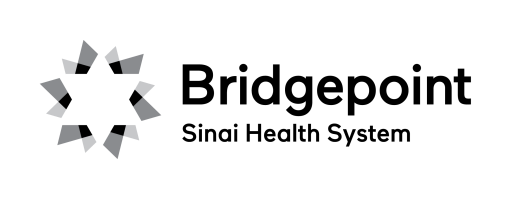 SPIRITUAL CAREAt Bridgepoint Health we recognize that your health care involves your body, your mind and your spirit.You do not need to be a religious person to have a rich spiritual life. Spirituality is that part within each of us which longs for meaning and purpose, integrity, dignity, love, acceptance and hope. We encourage and support you to access your own spiritual resources in the process of learning to live well. While you are here you may discover a desire to return to spiritual practices that have been helpful to you in the past, or you may want to explore new ways of expressing your spirituality. You are warmly invited to speak to a Spiritual Care Professional about any of your spiritual joys or concerns. Contact InformationFor more information on spiritual care at , please speak with a member of your care team, or contact us directly: Spiritual Care Department:Bridgepoint Health 416-461-8252 X 2100Lecia Kiska416-461-8252 x2170